Additional file 6: Fig. S2. Distribution of epitope scores in different MAD20 block 2 sub-alleles. N, N-terminal; C, C-terminal.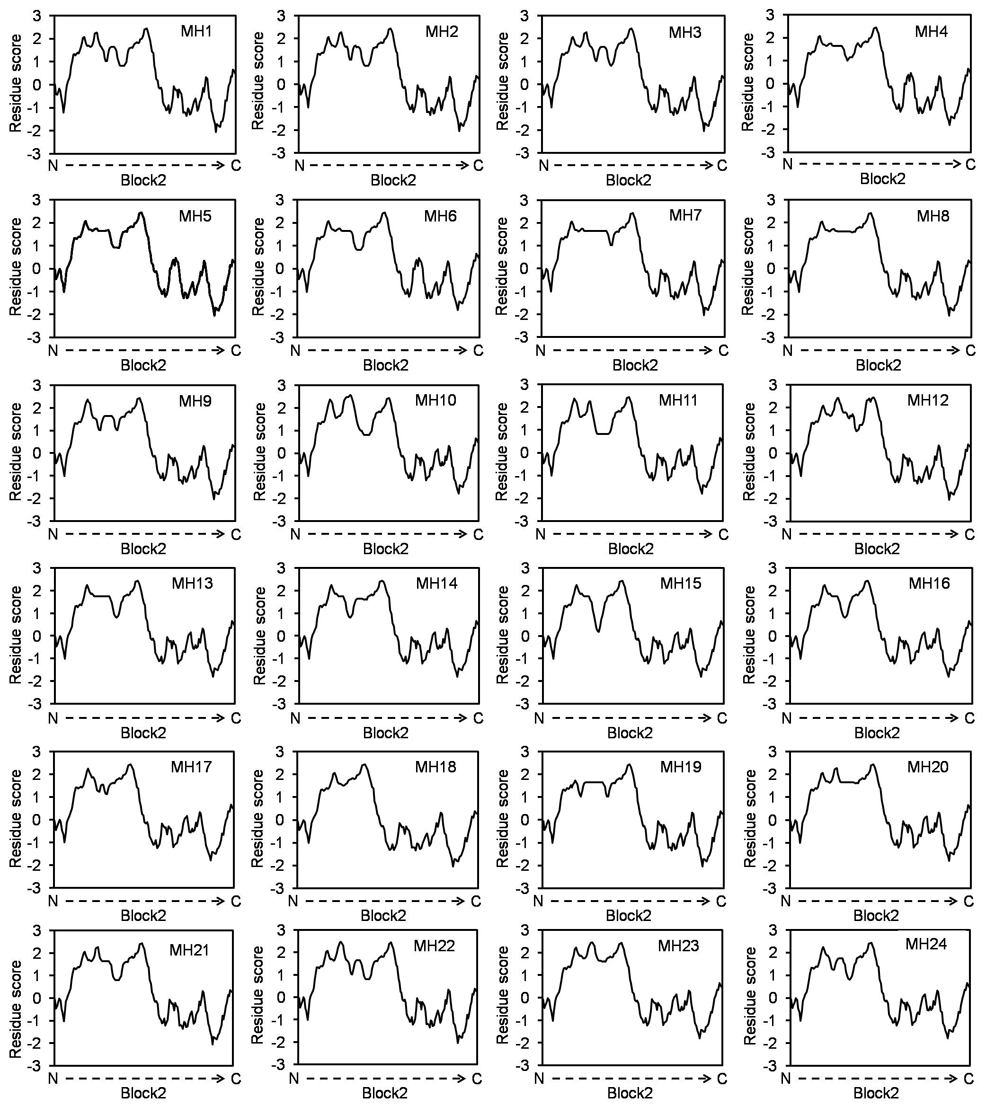 